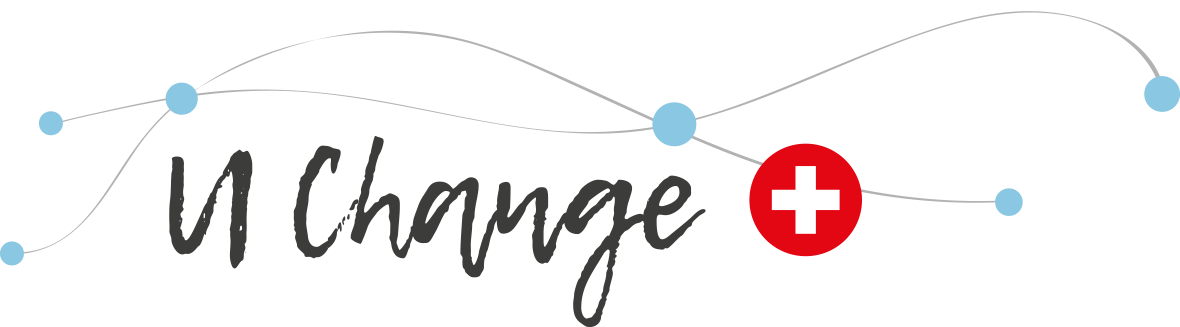 Proposition de projetFormulaire administratifSignature de la / du responsable du projetLieu, date	SignaturePersonnesResponsable du projetReprésentant/e de la haute écoleCollaborateur/-trice participant au projetPartenaire(s) externe(s)Données concernant le budgetToutes les données en CHF.Moyens sollicités auprès du programme* Frais de personnel (cotisations sociales incl.)** Ex. : frais liés à l’organisation d’événements propres, frais de télécommunications, frais d’impression de flyers, etc.*** Frais de location de locaux**** Ex. : frais de déplacement pour des rencontres de travail (voyage en 2e classe et hôtel de classe moyenne)Prestations propres de la haute écoleD’une part : somme d’argent versée par le service de comptabilité de la haute école explicitement pour le projet (contribution monétaire), d’autre part : valeur estimée de l'utilisation de l'infrastructure déjà existante et du temps de travail des personnes participant au projet, mais ne touchant pas de rémunération provenant de celui-ci (contribution virtuelle hors frais généraux).Titre du projetDurée du projetDébut du projet(01.12.2019 au plus tôt)Fin du projet(31.12.2020 au plus tard)Responsable du projet(Nom, institution)Identifiant (ID) du projet(Ne pas remplir s.v.p. ! L’ID vous sera communiqué une fois le projet soumis.)(Ne pas remplir s.v.p. ! L’ID vous sera communiqué une fois le projet soumis.)Nom, prénomTitre académiqueInstitution / haute écoleAdresseTéléphone, e-mailNom, prénomTitre académiqueInstitution / haute écoleAdresseTéléphone, e-mailNom, prénomInstitution / haute écoleAdresseTéléphone, e-mailNom, prénomInstitution / haute écoleAdresseTéléphone, e-mailNom, prénomInstitution / haute écoleAdresseTéléphone, e-mailNom, prénomInstitution / haute écoleAdresseTéléphone, e-mailNom, prénomInstitution / haute écoleAdresseTéléphone, e-mailAnnée civile20192020Durée totale du projetSalaires *Frais de fonctionnement **Frais liés aux locaux ***Frais de réunion et de voyages ****TOTALContribution monétaireContribution «virtuelle»Contribution «virtuelle» sous forme deTOTAL